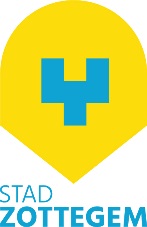 FORMULIER          SPONTANE SOLLICITATIEStad, OCMW en AGB ZottegemPersoonlijke gegevensVoornaam:Naam: Geboortedatum:                                                                                                            (Dag/maand/jaar in cijfers)Geboorteplaats:Nationaliteit:Rijksregisternummer:Burgerlijke stand:Straat & huisnummer:	Postnummer & gemeente/stad:	GSM nummer:Telefoonnummer:Emailadres:Rijbewijs:  categorie B       categorie C       categorie D       categorie E     ☐  geen     WerkgelegenheidsmaatregelKom je in aanmerking voor een werkgelegenheidsmaatregel zoals bijvoorbeeld een startbaanovereenkomst, een tewerkstelling met subsidiëring door het Vlaams Fonds voor Sociale Integratie van personen met een handicap, … Noteer dan hier alle relevante informatie.Studies / vorming / opleiding / getuigschriftenSecundair OnderwijsNaam van de onderwijsinstelling:Adres van de onderwijsinstelling:Studierichting:Stage of eindwerk:Afstudeerdatum:                                                                                                                               (Dag/maand/jaar in cijfers)Professioneel onderwijs (Bachelor)Naam van de onderwijsinstelling:Adres van de onderwijsinstelling:Studierichting:Stage of eindwerk:Afstudeerdatum:                                                                                                                               (Dag/maand/jaar in cijfers)Academisch onderwijs (Master)Naam van de onderwijsinstelling:Adres van de onderwijsinstelling:Studierichting:Stage of eindwerk:Afstudeerdatum:                                                                                                                               (Dag/maand/jaar in cijfers)Andere getuigschriften Naam van het opleidingsinstituut:Adres van het opleidingsinstituut:Naam van het getuigschrift:Afstudeerdatum:                                                                                                                               (Dag/maand/jaar in cijfers)Naam van het opleidingsinstituut:Adres van het opleidingsinstituut:Naam van het getuigschrift:Afstudeerdatum:                                                                                                                               (Dag/maand/jaar in cijfers)Competenties & vaardighedenCompetenties & vaardighedenAndere vaardighedenBeschik je over nog andere vaardigheden of talenten die niet uit je diploma blijken of die je niet met een getuigschrift, brevet of attest kunt bewijzen? Geef dan hier een korte beschrijving:Andere vaardighedenBeschik je over nog andere vaardigheden of talenten die niet uit je diploma blijken of die je niet met een getuigschrift, brevet of attest kunt bewijzen? Geef dan hier een korte beschrijving:Onze selectieverantwoordelijken besteden de nodige aandacht aan diversiteit en gelijke kansen. Bij elke vacature meten we wat je kan en weet, op een neutrale manier. Voor onze organisatie is jouw talent immers belangrijker dan je geslacht, gender(identiteit en –expressie), afkomst, leeftijd, geaardheid, handicap of chronische ziekte.Onze selectieverantwoordelijken besteden de nodige aandacht aan diversiteit en gelijke kansen. Bij elke vacature meten we wat je kan en weet, op een neutrale manier. Voor onze organisatie is jouw talent immers belangrijker dan je geslacht, gender(identiteit en –expressie), afkomst, leeftijd, geaardheid, handicap of chronische ziekte.Werkervaring en stagesBen je op dit moment aan het werk?                                             JA                                                 NEE(Schrap wat niet past)Naam van werkgever of stagebedrijf:Sector:Adres van de werkgever of stagebedrijf:Functie:Korte functiebeschrijving:Periode van de tewerkstelling of stage:                                                                                         (dag/maand/jaar in cijfers)Naam van werkgever of stagebedrijf:Sector:Adres van de werkgever of stagebedrijf:Functie:Korte functiebeschrijving:Periode van de tewerkstelling of stage:                                                                                         (dag/maand/jaar in cijfers)Naam van werkgever of stagebedrijf:Sector:Adres van de werkgever of stagebedrijf:Functie:Korte functiebeschrijving:Periode van de tewerkstelling of stage:                                                                                         (dag/maand/jaar in cijfers)Naam van werkgever of stagebedrijf:Sector:Adres van de werkgever of stagebedrijf:Functie:Korte functiebeschrijving:Periode van de tewerkstelling of stage:                                                                                         (dag/maand/jaar in cijfers)Referenties Noteer hier, vrijblijvend (niet verplicht), contactgegevens van vorige werkgevers die we mogen contacteren:Naam van werkgever of stagebedrijf:Naam contactpersoon:Contacgegevens (email of telefoon): Naam van werkgever of stagebedrijf:Naam contactpersoon:Contacgegevens (email of telefoon): Naam van werkgever of stagebedrijf:Naam contactpersoon:Contacgegevens (email of telefoon): InteressesKruis alle functies aan waarvoor je interesse hebt: arbeider (technische dienst)   poetshulp   kinderbegeleider  redder   zorgkundige  keuken  verpleegkundige   maatschappelijk werker   kine/ergo/animatie   theatertechnicus     administratief medewerker   balie/loketmedewerker   beleidsmedewerker (bachelor)   leerkracht   sportmedewerker   boekhouder   ICT-medewerker   expert / diensthoofd (master)  monitor (speelplein)    jobstudent    stage     Kruis alle diensten aan waarvoor je interesse hebt: groendienst   wegenwerken   begraafplaatsen   signalisatie  klusjesdienst   bermonderhoud zwerfvuil   schoonmaak   woonzorgcentrum   huis van het kind   sport  sociale dienst keuken  burgerzaken   cultuurcentrum   bibliotheek   toerisme   jeugd   openbare werken   milieu  stedenbouw   financiën   ICT   personeel   secretariaat   communicatie   stedelijk basisschool     kunstacademie       Kruis aan voor welk uurrooster je interesse hebt, een voltijds uurrooster bedraagt 38 uur/week: voltijds (100% - 38 uur)     deeltijds (80% - 30,5 uur)   halftijds (50% - 19 uur)   ander: PrivacyIn het kader van de toepasselijke wet- en regelgeving van 25 mei 2018, waaronder de Algemene Verordening Gegevensbescherming (AVG) ook gekend als GDPR (General Data Protection Regulation), bevestigen we dat de gegevens ingevuld op dit formulier enkel gebruikt worden om je op de hoogte te brengen wanneer een selectieprocedure wordt georganiseerd waarvoor jij, op basis van deze gegevens, in aanmerking zou kunnen komen.Behoudens bezwaar van jouw kant, worden je gegevens gedurende 1 jaar geregistreerd in een databank. Indien je dit niet langer wenst of wil dat je gegevens verwijderd worden uit de databank, kan je dit doen door een e-mail te sturen naar vacature@zottegem.be.ContactVoor meer informatie of het terugbezorgen van dit formulier kan je steeds terecht bij de dienst personeel & organisatie van stad & OCMW Zottegem: Adres: Stad Zottegem, Dienst personeel & organisatie, Gustaaf Schockaertstraat 7, 9620 ZottegemE-mail: vacature@zottegem.beTelefoon: 09 364 64 74 of 09 364 64 73Openingsuren: elke werkdag, van maandag tot vrijdag, van 09u00 tot 12u00 (4de verdieping)OndertekeningIk verklaar kennis te hebben genomen van al het bovenvermelde en verklaar mij akkoord dat mijn persoonsgegevens gedurende 1 jaar geregistreerd staan in de databank van de spontane sollicitaties en dat ik op basis hiervan op de hoogte wordt gebracht van eventuele selectieprocedure(s) van mijn voorkeur.Ik verklaar op eer dat alle gegevens in dit formulier correct werden genoteerd.Datum                                                                                                                             (dag/maand/jaar in cijfers)HandtekeningVoornaam en naam